Name: ____________________________ Date: _________Grade 4 Unit 5:  Factors, Multiples and PatternsTargets-------------------------------------------------------------Target 1--------1.)  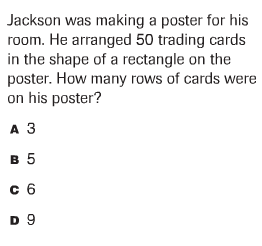 2.)  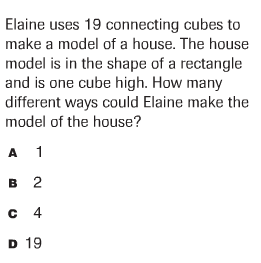 3.)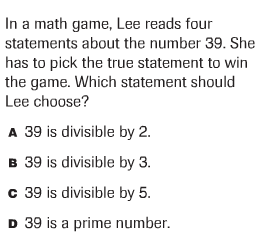 4.)  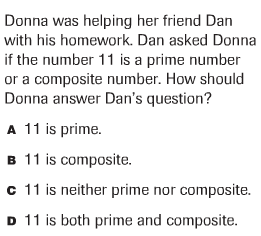 5.)  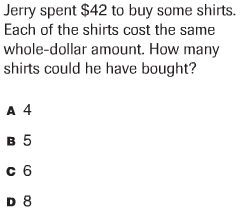 6.)  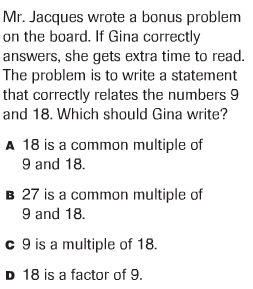 7.) 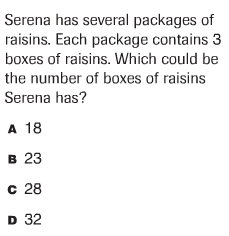 8.)  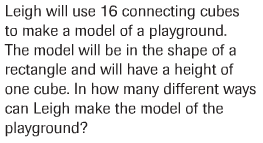 9.) 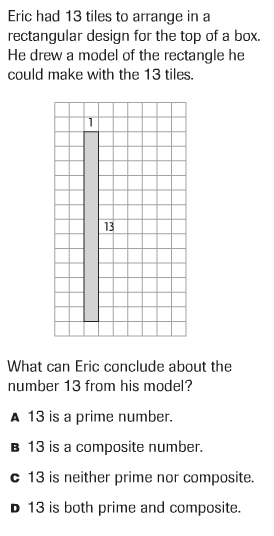 10.)  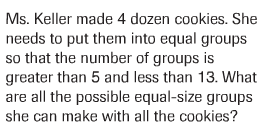 11.) 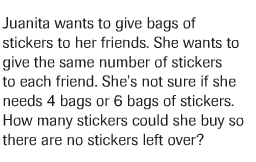 12.)  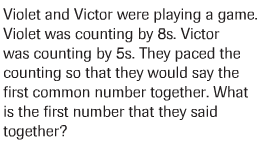 13.) 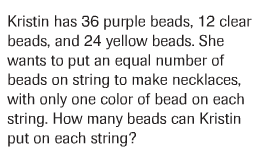 14.) 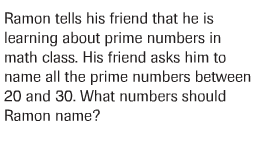 15.)  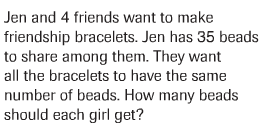 16.) 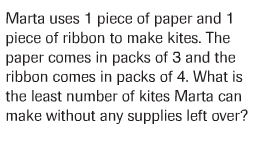 17.) 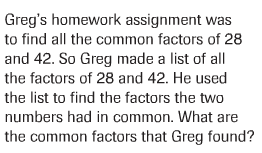 18.) 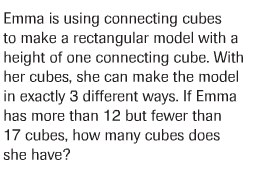 19.)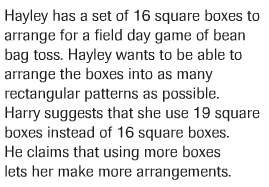 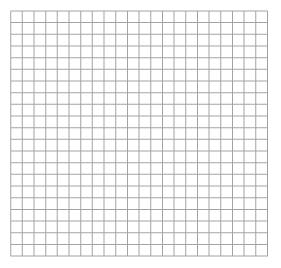 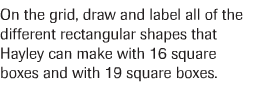 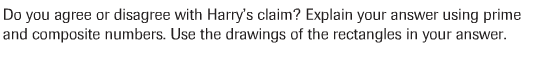 ------------------------------------------------------------- Target 2 -------20.)  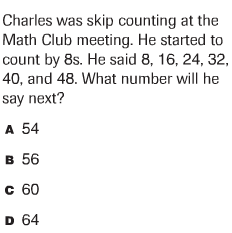 21.)  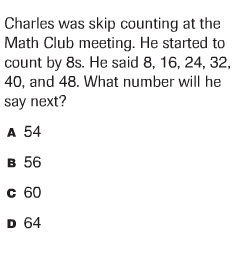 22.)  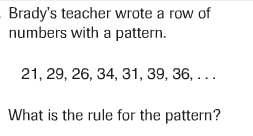 23.)  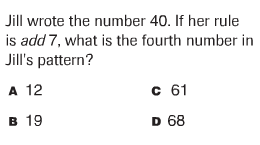 24.)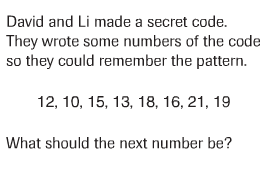 25.)  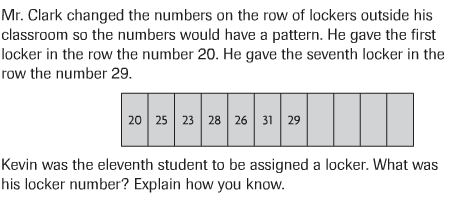 12